Конспект занятия по формированию элементарных экологических представлений у детей 2-й младшей группы на тему: "Дома птиц"Программное содержание:расширять представления детей о птицах, уточнить названия некоторых из них;закрепить представление о пользе птиц;воспитывать интерес к птицам, желание оберегать их.Интеграция образовательных областей: «Познание», «Коммуникация», «Социализация», «Музыка».Активизировать словарь детей: скворечник, гнездо, птичий базар, свила.Развивать наблюдательность, внимание, умение поддерживать разговор на определённую тему, говорить спокойно, с естественной интонацией.Материал: картинки с изображением птиц: ласточки, скворца, воробья, сороки, галки, вороны, кукушки; аудиокассета "Голоса птиц"; карточки "Правила поведения в природе"; иллюстрации гнезда, скворечника.Ход занятия  Дети сидят полукругом.- Ребята, посмотрите, что это? (показываю гнездо). Его построила-свила птица своим клювом. Из чего оно? (ответы детей). - Здесь и соломинки, и веточки тоненькие, и глина. Вот какая птица-мастерица.- Отгадайте, что за птица его построила: у этой птицы чёрная спина, белая грудка с красным пятнышком, а хвост как вилочка? (ответы детей). Правильно, это ласточка (достаю картинку).- Послушайте стихотворение о ласточкеСловацкая народная песенка "Ласточка":- Где ты, где ты, ласточка,Целый день летала?- Солнцу золотомуКосу заплетала.- Где ты, где ты, ласточка,Ночь пропадала?- Месяцу седомуДвор подметала.- Вот какая ласточка трудолюбивая: и гнездо свила, и солнцу помогла, и месяцу.- А у меня ещё дом есть. Как вы думаете, чей он? (достаю скворечник). Правильно, это скворечник - дом скворца. Скворец сам его построил? (ответы детей). Его построили люди. У него есть (показываю, а дети проговаривают) крыша, стены и круглое отверстие - вход в скворечник.                   - Из чего сделан скворечник? (ответы детей). Из деревянных дощечек.- Тише, слышите, ещё одна птица к нам прилетела. (аудиокассета "Голоса птиц") - Узнали, кто это весело так чирикает? (ответы детей). Да, это воробей. Читаю, стихотворение о воробье.В.Приходько "Воробей".Скачет, скачет воробей.Кличет маленьких детей:- Киньте крошек воробью -Я вам песенку споюЧик-чирик!- Киньте просо и ячмень -Буду петь вам целый день:Чик-чирик!- А каких птиц вы ещё знаете? (дети называют, а я выставляю картинки с изображением птиц).- Как много вы назвали птиц - целый птичий базар получился. Давайте поиграем.Игра "Птичий базар".- Ребята, у птиц есть дома - гнёзда, скворечники, а зачем они птицам? (ответы детей).- В гнёздах, скворечниках птицы выводят птенцов. А можно гнездо с яйцами или птенцами трогать? Почему? (ответы детей).- Если мы потрогаем гнездо, птица на него не сядет, и птенцы не вылупятся. Вот у меня даже карточка - правило есть, что нельзя гнездо с яйцами трогать.- А эта карточка что обозначает? (ответы детей).- Если кричать, громко включать музыку в лесу, то птица испугается и улетит с гнезда, а птенцы без мамы погибнут.- Ребята, нам нужны птицы? Зачем? (ответы детей).- Птицы уничтожают-съедают вредных насекомых, которые растения губят, - жуков, гусениц. А ещё птицы нас радуют своими песнями. Давайте пойдём с вами на улицу и послушаем пение птиц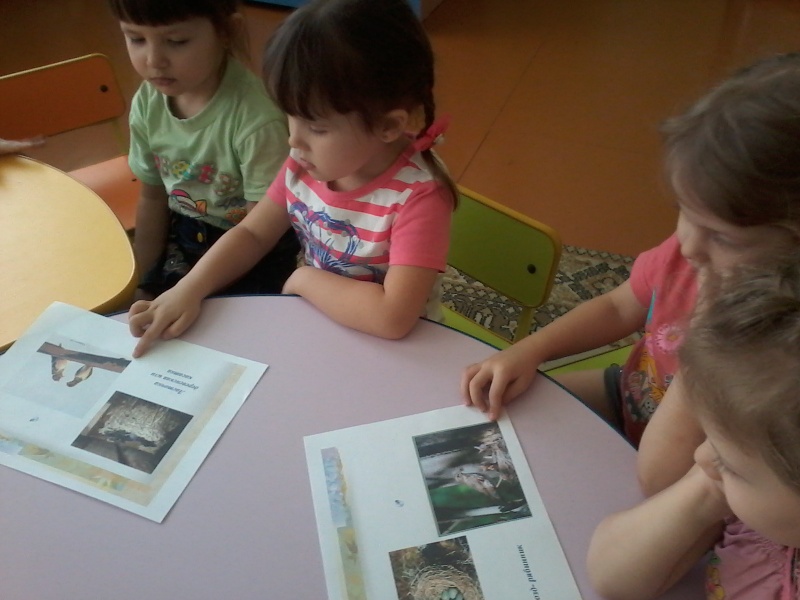 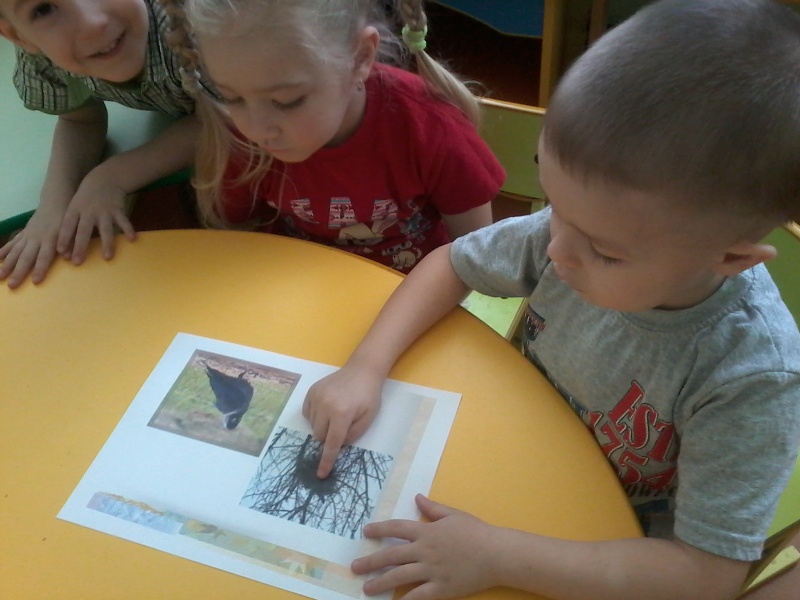 Вот ворона важная шагает,ходьба с высоким подниманиемЛапы высоко поднимает.коленаВот воробей скачетпрыжки на двухКрошки ищет.ногахЛасточка идёт,туловище слегка наклонено вперёд,С лапки на лапку переваливается.руки назадСорока затрещалавсе убегаютВсех напугала.на стулья.